ASPECTOS CALIFICABLESNOTA: EL PROPONENTE RUMBOS LTDA SE ENCUENTRA INHABILITADO AL NO CUMPLIR CON LOS REQUISITOS HABILITANTES POR LO CUAL NO SE PROCEDE A REALIZAR ESTA CALIFICACIÓN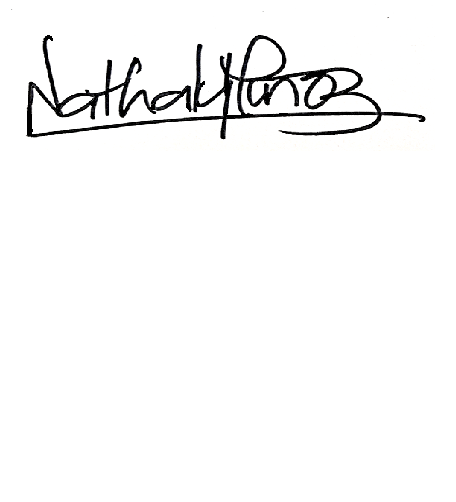 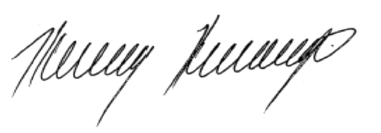 ________________________________		        ________________________________             			LUZ MERY NARANJO CARDENAS		      NATHALY ANDREA MUÑOZ GARRIDO	Subgerente Administración de personal		      Técnico Subgerencia Administración de personalReviso: Hernando gallego FACTORES DE CALIFICACIÓNFACTORES DE CALIFICACIÓNPUNTAJE1OFERTA ECONÓMICA 568 PUNTOSOFERTA ECONÓMICA 568 PUNTOSOFERTA ECONÓMICA 568 PUNTOSOFERTA ECONÓMICA 568 PUNTOSMAYATURRUMBO LTDA1PORCENTAJE DE DESCUENTO: se calificará con un máximo de CUATROCIENTOS SESENTA (460) puntos al proponente que ofrezca el mayor descuento sobre la Tarifa Neta de Los tiquetes Nacionales e Internacionales (no aplicable a impuestos ni tarifas administrativas) , sin condición alguna ni por la aerolínea ni por clase de tiquete de acuerdo únicamente a los rangos establecidos en la tabla a continuación se relaciona:PORCENTAJE DE DESCUENTO: se calificará con un máximo de CUATROCIENTOS SESENTA (460) puntos al proponente que ofrezca el mayor descuento sobre la Tarifa Neta de Los tiquetes Nacionales e Internacionales (no aplicable a impuestos ni tarifas administrativas) , sin condición alguna ni por la aerolínea ni por clase de tiquete de acuerdo únicamente a los rangos establecidos en la tabla a continuación se relaciona:PORCENTAJE DE DESCUENTO: se calificará con un máximo de CUATROCIENTOS SESENTA (460) puntos al proponente que ofrezca el mayor descuento sobre la Tarifa Neta de Los tiquetes Nacionales e Internacionales (no aplicable a impuestos ni tarifas administrativas) , sin condición alguna ni por la aerolínea ni por clase de tiquete de acuerdo únicamente a los rangos establecidos en la tabla a continuación se relaciona:460350 puntos - Folio 3 En documento aspectos calificables 01% DE DESCUENTOMÁXIMO PUNTAJEMÁXIMO PUNTAJE460350 puntos - Folio 3 En documento aspectos calificables 012%200200460350 puntos - Folio 3 En documento aspectos calificables 014%350350460350 puntos - Folio 3 En documento aspectos calificables 016%460460460350 puntos - Folio 3 En documento aspectos calificables 01PORCENTAJE DE RETORNO: Se calificará con un máximo de CIENTO OCHO (108) puntos al proponente que otorgue el mayor porcentaje de retorno de acuerdo con el volumen de ventas, y rango de facturación, relacionado en el siguiente cuadro tomado como referencia:PORCENTAJE DE RETORNO: Se calificará con un máximo de CIENTO OCHO (108) puntos al proponente que otorgue el mayor porcentaje de retorno de acuerdo con el volumen de ventas, y rango de facturación, relacionado en el siguiente cuadro tomado como referencia:PORCENTAJE DE RETORNO: Se calificará con un máximo de CIENTO OCHO (108) puntos al proponente que otorgue el mayor porcentaje de retorno de acuerdo con el volumen de ventas, y rango de facturación, relacionado en el siguiente cuadro tomado como referencia:108001RANGO DE FACTURACIÓN MENSUALPORCENTAJE MÁXIMO DE RETORNO MÁXIMO PUNTAJE108001Menor a $ 90.000.0001.50%36108001$90.000.000 a $130.000.0002.00%36108001Mayor a $130.000.0003.00%36108002CERTIFICACIONES CON CADENAS HOTELERAS 280 PUNTOSCERTIFICACIONES CON CADENAS HOTELERAS 280 PUNTOSCERTIFICACIONES CON CADENAS HOTELERAS 280 PUNTOS280280 puntos - folio 5 - 16 en documento aspectos calificables03EMPRESA Y EMPRENDIMIENTO DE MUJERESEMPRESA Y EMPRENDIMIENTO DE MUJERESEMPRESA Y EMPRENDIMIENTO DE MUJERES2004APOYO A LA INDUSTRIA NACIONALAPOYO A LA INDUSTRIA NACIONALAPOYO A LA INDUSTRIA NACIONAL10010005ASPECTOS AMBIENTALESASPECTOS AMBIENTALESASPECTOS AMBIENTALES50500TOTALTOTALTOTALTOTAL10007800